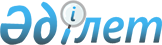 Об образовании избирательных участков на территории Сырымского районаРешение акима Сырымского района Западно-Казахстанской области от 3 июня 2019 года № 7. Зарегистрировано Департаментом юстиции Западно-Казахстанской области 4 июня 2019 года № 5696.
      В соответствии с Конституционным Законом Республики Казахстан от 28 сентября 1995 года "О выборах в Республике Казахстан", Законом Республики Казахстан от 23 января 2001 года "О местном государственном управлении и самоуправлении в Республике Казахстан" аким района РЕШИЛ:
      1. По согласованию с Сырымской районной избирательной комиссией соблюдая границы административно-территориального устройства образовать избирательные участки на территории Сырымского района согласно приложению к настоящему решению.
      2. Признать утратившим силу решение акима Сырымского района от 20 октября 2015 года № 24 "Об образовании избирательных участков на территории Сырымского района" (зарегистрированное в Реестре государственной регистрации нормативных правовых актов № 4121, опубликованное 29 октября 2015 года в газете "Сырым елі").
      3. Руководителю аппарата акима района (Сарсенов Е.) обеспечить государственную регистрацию данного постановления в органах юстиции, его официальное опубликование в Эталонном контрольном банке нормативных правовых актов Республики Казахстан и в средствах массовой информации.
      4. Контроль за исполнением настоящего решения возложить на руководителя аппарата акима района Сарсенова Е.
      5. Настоящее решение вводится в действие со дня первого официального опубликования.
      СОГЛАСОВАНО:председатель Сырымской районной избирательной комиссии _______________О.Уашев 29 мая 2019 года Избирательные участки на территории Сырымского района
      Сноска. Приложение - в редакции решения акима Сырымского района Западно-Казахстанской области от 23.10.2023 № 7 (вводится в действие по истечении десяти календарных дней после дня его первого официального опубликования).
					© 2012. РГП на ПХВ «Институт законодательства и правовой информации Республики Казахстан» Министерства юстиции Республики Казахстан
				Приложение к решению акима
Сырымского района
от 3 июня 2019 года № 7
№
Номера избирательных участков
Границы избирательных участков
Местонахождение
1
290
Село Жымпиты: улицы Абая, Амангелды, Есенжанова, Досмухамедова, Казахстан, Каратаева, Маметовой, Мендалиева, Жамбыла, Молдагуловой, Сейфуллина, Шоканова, зимовки Капак, Камыстыкуль, Орыскуль.
Село Жымпиты, улица Казахстанская №10, здание государственного коммунального казенного предприятия "Центр досуга" государственного учреждения "Отдел культуры, развития языков, физической культуры и спорта акимата Сырымского района". 
2
291
Село Жымпиты: улицы Асадуллина, Алибекова, Байжанова, Бейбитшилик, Жонысова, Жумагалиева, Исаева, Суйрбаева, Уребаева, Майлина, Молдагалиева, Успанова, Сатаева, Сагырбаева, Датулы, Жолдыбаева, Момышулы, Колганатова.
Село Саралжын.
Село Жымпиты, улица Каратева №18, здание коммунального государственного учреждения "Средняя общеобразовательная школа имени К.Мырзалиева" отдела образования Сырымского района управления образования акимата Западно-Казахстанской области.
3
293
Село Жымпиты: улицы Абылхайырхана, Айтеке би, Алашорда, Кажмукан, Мухита.
Село Улента: улицы Улытау, Шанырак, Жагалау, Бердигалиева, Байтерек, Еслямгалиева, Жонысова, Кусупкалиева, Ташаева, Тажибекова, Умбетова, Утемисова, зимовки Жетикул, Аксай , Мукай, Такыркул, Кузентай, Саугабай, Дуйсенбай, Бескудык. 
Село Улента, улица Бәйтерек №6 Б, здание государственного учреждения "Аппарат акима Жымпитинского сельского округа Сырымского района Западно Казахстанской области".
4
294
Село Булан. 
Село Булан, улица Мектеп №15, здание государственного коммунального казенного предприятия "Центр досуга" государственного учреждения "Отдел культуры, развития языков, физической культуры и спорта акимата Сырымского района". 
5
295
Село Жамбыл. 
Село Жамбыл, улица Тайлака батыра №3, здание коммунального государственного учреждения "Основная средняя школа Жамбыл" отдела образования Сырымского района управления образования акимата Западно – Казахстанской области".
6
296
Село Кособа: зимовки Акшакул, Капалак, Жетимсай, Айдаргали, Аяккөл, Наху, Шагат. 
Село Кособа, улица С.Датулы №2 А, здание государственного коммунального казенного предприятия "Центр досуга" государственного учреждения "Отдел культуры, развития языков, физической культуры и спорта акимата Сырымского района". 
7
297
Село Жыракудық: зимовки Агатай, Жыралышыганак, Жаманкул, Кулак, Кулыксай, Коныркул. 
Село Жыракудык, улица Ы.Алтынсарина №5, здание коммунального государственного учреждения "Средняя общеобразовательная школа Жыракудык" отдела образования Сырымского района управления образования акимата Западно-Казахстанской области.
8
298
Село Жетикул: зимовки Аккул, Ждан-1, Баба, Урбисин, Сыпыра, Узакбай. 
Село Жетикул, улица Мектеп №10, здание коммунального государственного учреждения "Начальная школа Жетикуль" отдела образования Сырымского района управления образования акимата Западно-Казахстанской области.
9
301
Село Косарал: зимовки Комсомол, Бокай.
Село Агоба:зимовки Куткожа, Туле, Кеуден-1, Кеуден-2, Дунгелексор, Кенесары, Кубек .
Село Каракудык: зимовка Ашыкудык. 
Село Косарал, улица С.Датулы №7, здание государственного коммунального казенного предприятия "Центр досуга" государственного учреждения "Отдел культуры, развития языков, физической культуры и спорта акимата Сырымского района". 
10
302
Села Шагырлой, Кызылтан, зимовки Тиленше, Батпаккул, Ахметжан. 
Село Шагырлой, улица А.Кунанбаева №12, здание государственного коммунального казенного предприятия "Центр досуга" государственного учреждения "Отдел культуры, развития языков, физической культуры и спорта акимата Сырымского района". 
11
304
Село Куздикара: зимовка Оралбай. Село Жанаконыс: зимовки Шеркешбай, Кулшугай. 
Село Куздикара, улица Ш.Утепова №18, здание коммунального государственного учреждения "Основная средняя школа Коздикара" отдела образования Сырымского района управления образования акимата Западно-Казахстанской области. 
12
305
Села Булдурта, Каракудук, Аккудык: зимовки Битеу, Жарқамыс, Тыныштыбай, Сарыузек-1, Коныркул, Егиндиой, Кошабай, Костубе, Тулеген, Ашысай. 
Село Булдурта, улица М.Маметовой №12, здание государственного коммунального казенного предприятия "Центр досуга" государственного учреждения "Отдел культуры, развития языков, физической культуры и спорта акимата Сырымского района". 
13
306
Село Кугерис, зимовка Кырман. 
Село Кугерис, улица Желтоксан №9, здание коммунального государственного учреждения "Основная средняя школа Кугерис" отдела образования Сырымского района управления образования акимата Западно-Казахстанской области.
14
308
Село Коныр, зимовки Кенашы, Былкылдак. 
Село Коныр, улица М.Есламгалиева №17/2, здание государственного коммунального казенного предприятия "Центр досуга" государственного учреждения "Отдел культуры, развития языков, физической культуры и спорта акимата Сырымского района". 
15
309
Село Тамды. 
Село Тамды, улица М.Термезиева № 9/2, здание государственного коммунального казенного предприятия "Центр досуга" государственного учреждения "Отдел культуры, развития языков, физической культуры и спорта акимата Сырымского района". 
16
310
Село Таскудык, Алатау. 
Село Таскудык, улица М.Ауезова №1, здание государственного коммунального казенного предприятия "Центр досуга" государственного учреждения "Отдел культуры, развития языков, физической культуры и спорта акимата Сырымского района". 
17
312
Село Талдыбулак. 
Село Талдыбулак, улица С.Датова №4, здание государственного коммунального казенного предприятия "Центр досуга" государственного учреждения "Отдел культуры, развития языков, физической культуры и спорта акимата Сырымского района". 
18
313
Село Казакстан. 
Село Казакстан, улица Жана мектеп №1, здание коммунального государственного учреждения "Начальная школа Қазақстан" отдела образования Сырымского района управления образования акимата Западно-Казахстанской области.
19
314
Село Аралтобе, зимовка Тиксай. 
Село Аралтобе, улица А.Иманова №21, здание коммунального государственного учреждения "Аралтобинская средняя общеобразовательная школа" отдела образования Сырымского района управления образования акимата Западно-Казахстанской области.
20
315
Село Кызылагаш, зимовка Коржыной. 
Село Кызылагаш, улица Республика №12, здание коммунального государственного учреждения "Основная средняя школа Кызылагаш" отдела образования Сырымского района управления образования акимата Западно-Казахстанской области.
21
316
Село Алгабас, зимовка Жаман. 
Село Алгабас, улица А.Байтурсынова №4, здание государственного коммунального казенного предприятия "Центр досуга" государственного учреждения "Отдел культуры, развития языков, физической культуры и спорта акимата Сырымского района". 
22
317
Село Жанаонир, зимовки Кызылагаш, Орлыкол, Сулыкол, Сулыкол-1, Кыстаубай. 
Село Жанаонир, улица А.Молдагуловой № 11, здание медицинского пункта государственного коммунального предприятия на праве хозяйственного ведения "Сырымская центральная районная больница" управления здравоохранения акимата Западно-Казахстанской области.
23
318
Село Сасыккол. 
Село Сасыккол, улица Ж.Досмухамедова №15, здание медицинского пункта государственного коммунального предприятия на праве хозяйственного ведения "Сырымская центральная районная больница" управления здравоохранения акимата Западно-Казахстанской области.
24
319
Село Тоганас, село Сегизуй, зимовка Булак. 
Село Тоганас, улица Шубина №10, здание коммунального государственного учреждения "Общеобразовательная школа имени В.И.Шубина" отдела образования Сырымского района управления образования акимата Западно-Казахстанской области".
25
320
Село Анкаты. 
Село Анкаты, здание миницентра государственного учреждения "Общеобразовательная школа имени В.И.Шубина" отдела образования Сырымского района управления образования акимата Западно-Казахстанской области. 
26
322
Село Караганда, зимовки Актабан-2, Айдар. 
Село Караганда, улица Курмангазы №1, здание государственного коммунального казенного предприятия "Центр досуга" государственного учреждения "Отдел культуры, развития языков, физической культуры и спорта акимата Сырымского района". 
27
323
Село Куспанкол, зимовка Ашысай. 
Село Куспанкол, улица Абилхайырхан №2, здание коммунального государственного учреждения "Начальная школа Куспанкол" отдела образования Сырымского района управления образования акимата Западно-Казахстанской области".